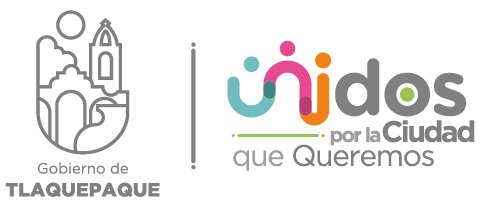 GOBIERNO MUNICIPAL administración 2022/2024 san pedro TLAQUEPAQUE, JALISCODR. JOSE ROBERTO GARCÍA CASTILLOREGIDOR PRESIDENTE DE LA COMISIÓN EDILICIADE CALLES Y CALZADAS“ programa DE TRABAJO 01 ENERO  AL 31 DE DICIEMBRE 2023”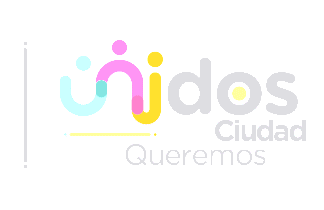 I N D I C E :INTRODUCCIÓN ………………………………………………………………………...1MISIÓN ……………………………………………………………………………………1VISION ……………………………………………………………………………………..2 INSTALACIÓN DEL AYUNTAMIENTO…………………………………………………2OBLIGACIONES DE LAS Y LOS REGIDORES ……………………………………...2INTEGRACIÓN DE LA COMISIÓN EDILICIA DE CALLES Y CALZADAS…………3FUNCIONES Y ATRIBUCIONES DE LOS (AS) VOCALES DE LA COMISIÓN...…3FUNCIONES DE LAS COMISIONES …………………………………………………..4PRESIDENTE DE LA COMISIÓN ………………………………………………….......5DE LAS COMSIONES Y SUS ATRIBUCIONES ……………………………………...6LEY DE TRANSPARENCIA Y ACCESO A LA INFORMACIÓN PÚBLICA DEL ESTADO DE JALISCO Y SUS MUNICIPIOS …………………………………………7PROGRAMA DE TRABAJO ENERO-DICIEMBRE 2023 …………………………….7CRONOGRAMA DE ACTIVIDADES …………………………………………………...8CALENDARIO DE SESIONES …………………………………………………………9FUNDAMENTO LEGAL …………………………………………………………………9INTRODUCCIONCon fundamento en lo establecido en el artículo 27 de la Ley de Gobierno y la Administración Pública Municipal del Estado de Jalisco, para el desahogo, vigilancia y atención de los diversos asuntos que le corresponde conocer como el orden de Gobierno más cerca o de primera atención a la ciudadanía de nuestro Municipio, los Ayuntamientos deben funcionar mediante Comisiones Edilicias.La denominación de la Comisión Edilicia, así como la materia o asunto de su competencia, se encuentra plenamente establecido en el Artículo 92 fracción XVIII del Reglamento del Gobierno y de la Administración Pública del Ayuntamiento Constitucional de San pedro Tlaquepaque. En ese sentido, la Comisión  Edilicia  de CALLES Y CALZADAS, presenta el PROGRAMA DE TRABAJO que corresponde al periodo del 01 de Enero al 31 de Diciembre 2023, pretendiendo  cumplir con todos los objetivos y metas planteados a lo largo de la administración,  generando un estado de bienestar en las personas de este Municipio, mismo que de acuerdo a sus atribuciones conferidas en el Reglamento del Gobierno y Administración Pública del Ayuntamiento Constitucional de San Pedro Tlaquepaque es el que da vida y establece sus funciones y la Ley de Transparencia y Acceso a la Información Pública del Estado de Jalisco en su artículo 15 fracción VII, existe la obligación de publicar un programa de trabajo.M I S I Ó NLa presente Comisión será el conducto para optimizar la administración pública del Ayuntamiento,   se trabajara en la mejora de las condiciones y calidad de vida de todos y cada uno de los Tlaquepaquenses, gestionando y creando iniciativas para dar solución al mayor número de problemáticas que presenta el Municipio en sus vías transitables, así como promover estudios y programas pertinentes en la materia para el fortalecimiento de nuestras  calles y calzadas.VISIÓNCoadyuvar con la Administración Pública Municipal, con la única visión de mejorar las vialidades, generando así un estado de bienestar en las personas, garantizando con ello su derecho humano y así contar con una infraestructura y vialidad digna de los ciudadanos de este Honorable Pueblo Mágico.Capítulo Ila instalación del AyuntamientoArticulo 21.- En su fracción VI; El Presidente (a) Municipal debe proponer la integración de las comisiones edilicias y someterlas a votación o proponer un mecanismo alterno para su integración, siendo suficiente la votación de mayoría simple para ser aprobadas y; Fracción VII; una vez integradas las comisiones del Ayuntamiento, se debe dar por clausura la sesión solemne y se citara para la próxima sesión.Capitulo VDe las y los Regidores Articulo 35.- Son obligaciones de las y los regidoresI.- Rendir la protesta de ley y tomar posesión de su cargo,II.- Asistir puntualmente y permanecer en las sesiones del Ayuntamiento y a las reuniones de las comisiones edilicias de las que forme parte;II.- Acatar las decisiones del Ayuntamiento, REGLAMENTO DEL GOBIERNO Y DE LA ADMINSITRACIÓN PÚBLICA DEL AYUNTAMIENTO CONSTITUCIONAL DE SAN PEDRO TLAQUEPAQUE;IV. Informar al Ayuntamiento y a la sociedad de sus actividades a través de la forma y mecanismo que establezcan los ordenamientos municipales;V.- Acordar con el Presidente (a) Municipal los asuntos especiales que se le encomienden; VI.- No invocar o hacer uso de su condición de Regidor, en el ejercicio  de la actividad mercantil, industrial o profesionalINTEGRACION DE LA COMISION EDILICIA  DE CALLES Y CALZADASConforme a lo aprobado bajo el acuerdo número 0007/2022 de la Sesión Solemne de Instalación del Ayuntamiento Constitucional del Municipio de San Pedro Tlaquepaque, de fecha 01 de Enero del 2022, la Comisión Edilicia  de Calles y Calzadas quedo integrada por  05 Regidores de la siguiente manera:Presidente. – DR. JOSE ROBERTO GARCÍA CASTILLO.Vocal.-  Alberto Maldonado ChavarínVocal.- Fernanda Janeth Martínez Núñez. Vocal.-  Dr. Roberto Gerardo Albarrán Magaña.Vocal.-  José Alfredo Gaviño Hernández.Así mismo en la Sesión de Ayuntamiento del Municipio de San Pedro Tlaquepaque, Jalisco, celebrada el 09 de Agosto del año 2022,  fue aprobada por unanimidad la solicitud de LICENCIA  por tiempo indefinido del REGIDOR ALBERTO MALDONADO CHAVARIN,  bajo el ACUERDO NUMERO 0235/2022, quedando vacante dicha regiduría.En la Sesión Ordinaria de Ayuntamiento celebrada el día 24 de Agosto del 2022, fue aprobado por mayoría y bajo el ACUERDO NUMERO 0236/2022 , el Pleno del Ayuntamiento Constitucional del Municipio de San Pedro Tlaquepaque, Jalisco aprueba y autoriza la integración de la REGIDORA SUSANA INFANTE PAREDES como VOCAL de la Comisión Edilicia de Calles y Calzadas y quedando de la siguiente manera: CAPITULO IVDE LAS FUNCIONES Y ATRIBUCIONES DE LOS(AS) VOCALES DE LA COMISION EDILICIA PERMANENTE DE CALLES Y CALZADAS.Artículo 77.- Los (as) vocales de las Comisiones tendrán las siguientes atribuciones:I.            Asistir puntualmente a la instalación y sesiones de las Comisiones;II.          Participar con voz y voto en las sesiones de su Comisión;III.         Acatar los acuerdos tomados al interior de la Comisión;       IV.     Conocer los documentos necesarios para los estudios materia de la       Comisión;V.          Participar del análisis y elaboración de los proyectos competentes a su Comisión;VI.       Dictaminar sobre los asuntos que son materia de la comisión, y en su    caso emitir los pronunciamientos que juzgue convenientes; yVII.  Las demás que les señalen el presente ordenamiento y demás disposiciones legales y reglamentarias aplicables.CAPITULO IIDE LAS COMISIONESArtículo 78.- Las comisiones tienen las siguientes funciones: Recibir, estudiar, analizar, discutir y dictaminar, los asuntos turnados por el Ayuntamiento a las Comisiones Edilicias. Presentar al Ayuntamiento, las propuestas de dictamen y proyectos de acuerdo, sobre los asuntos que le sean turnados.Presentar al Ayuntamiento, iniciativas de reglamentos, dictámenes o propuestas tendientes a eficientar las funciones del Gobierno Municipal, dentro del área de su competencia. Artículo 79.- Solicitar información o asesoría de las dependencias o entidades de la administración municipal, así como la comparecencia de sus titulares, sobre los asuntos materia de su Comisión;Artículo 84.- Para el despacho de los asuntos de su conocimiento, las comisiones deben reunirse mediante citatorio por escrito, expedido por el presidente de la comisión convocante; remitiendo copia a la Secretaría del Ayuntamiento para su conocimiento.Capítulo XIDel Presidente de Comisión.Artículo 87.- El/la presidente/a de comisión es quien la preside y tiene las siguientes obligaciones: Dar a conocer por escrito a los demás miembros, los asuntos encomendados a la comisión; Convocar por escrito a quienes integran la comisión cuando menos cada dos meses y las veces que se requieran para efectos del conocimiento, estudio, discusión y dictaminación, según el caso, de los asuntos que el Ayuntamiento, le turne a la comisión que preside; Promover las visitas, entrevistas y acciones necesarias para el eficaz cumplimiento de sus funciones; Los proyectos de ordenamientos, reglamento o de dictámenes sobre los asuntos turnados a la comisión que preside, deben ajustarse a lo dispuesto por los artículo del presente reglamento;Garantizar la libre expresión de quienes integran la comisión y tomar la votación en caso de opiniones divididas o en desacuerdos de los asuntos propios de la comisión; Entregar a la Secretaría del Ayuntamiento, una copia del proyecto de dictamen, con una anticipación de 72 horas previas a la celebración de la sesión en que vaya a discutirse; Expedir los citatorios a los miembros de la comisión para la sesión correspondiente, siempre por escrito, con 48 horas de anticipación y obteniendo la firma de quien recibe la notificación. Con excepción cuando haya urgencia de la prestación de los servicios públicos; Presentar al Ayuntamiento, los acuerdos, resoluciones o propuestas de dictámenes de los asuntos que le competen a la comisión que preside, para que éstos sean analizados, discutidos y aprobados en su caso; Tener bajo su resguardo los documentos relacionados con los asuntos que se turnen para su estudio por la comisión que preside y ser responsable de los mismos; Presentar al Ayuntamiento, informes trimestrales de las actividades realizadas por la comisión que preside; Comunicar a los integrantes de la comisión que preside, la prioridad que reviste asistir regular y puntualmente a las reuniones de comisión; y Las demás que por acuerdo comisión o del Ayuntamiento se le encomienden.Capítulo XII De las Comisiones y sus Atribuciones.Artículo 88.- Para el estudio, vigilancia y atención de los diversos asuntos que corresponde conocer al Ayuntamientos, se deben nombrar comisiones permanentes de conformidad a lo establecido en el presente ordenamiento y en sus casos transitorias, cuyo desempeño son unipersonales o colegiadas. Estas comisiones no tienen facultades ejecutivas. Por acuerdo del Ayuntamiento se pueden constituir nuevas comisiones; aumentar el número de miembros de algunas de las comisiones establecidas o modificar su integración. Artículo 89.- Para integrar las comisiones, debe procurarse tomar en cuenta los asuntos de conocimiento de cada comisión y la experiencia personal de los regidores; los cuales pueden presidir un máximo de tres comisiones edilicias y participar como vocales hasta en nueve. Artículo 90.- Las comisiones tienen quórum para sesionar con la asistencia de la mayoría simple de los miembros que la conformanArtículo 110.- Compete a la Comisión de Calles y Calzadas:Velar por la observancia y aplicación de las disposiciones legales en la materia; Proponer y dictaminar las iniciativas que en la materia sean sometidas a consideración del Ayuntamiento;El estudio y promoción de programas y acciones tendientes a la conservación y restauración de las calles, calzadas y en general de las vías públicas del Municipio;Procurar la colaboración y coordinación con las diferentes autoridades en la materia, así como promover la celebración de contratos o convenios;Orientar la políticas públicas que en la materia deba emprender el Ayuntamiento; yAsesorar al/la Presidente/a Municipal en la materia.Ley de Transparencia y Acceso a la Información Pública del Estado de Jalisco y sus Municipios:Artículo 15°. Información fundamental — Ayuntamientos. 1. Es información pública fundamental de los ayuntamientos:La obligatoria para todos los sujetos obligados;Los programas de trabajo de las comisiones edilicias;PROGRAMA DE TRABAJO ENERO-DICIEMBRE 2023OBJETIVO GENERAL DE LA COMISIÓNA) Proponer  y opinar  en todo lo referente al alineamiento, conservación y aperturas de vías públicas y calzadas, en coordinación con las direcciones o áreas implicadas.B) Coadyuvar con las Autoridades Sanitarias en la inspección e higienización de  los   edificios   públicos  y  avenidas  o  calles  que  se  encuentren  en  malas Condiciones.C) La realización de todos los estudios técnicos necesarios para estructurar de acuerdo con los sistemas modernos, la nomenclatura de todo el Municipio, así como   un   control   de   crecimiento   y   perfeccionamiento   constante,   en   las Principales calles de los alrededores de las diferentes plazas correspondientes a cada Delegación.D) Proponer al H. Ayuntamiento la uniformidad, que se estime pertinente en cuanto a las características de la nomenclatura externa, domiciliaria y comercial de nuevas calles y/o fraccionamientos.E) En general, se presentarán los planes, lineamientos y proyectos que se estimen apropiados sobre la materia, procurando conservar los nombres de las calles  tradicionales,  suprimiendo  duplicidades  en  el  momento  de  proponer Nuevos nombres.F) Dictaminar, respecto de cambio de nombre en las calles, calzadas, avenidas, atendiendo la factibilidad que le emita el Departamento de Planeación urbana.G) Vigilar permanentemente que todas las vías públicas dentro del Municipio se mantengan en las mejores condiciones posibles de uso y libres de obstáculos debidamente  balizados  comprendiéndose  las  avenidas,  calles  de  tránsito ordinario,  carreteras  de  intercomunicación  en  general,  caminos  vecinales, brechas, terracerías, etc.H) Concentrar las recomendaciones de las y los  Vocales para integrar las acciones a implementar en el plan de trabajo. I) Establecer reuniones con diversas instituciones públicas y privadas con el objetivo de obtener apoyos para el desarrollo de los proyectos de CALLES Y  CALZADAS,  realizando  el  correspondiente  seguimiento  de  cada  una  de  la reuniones.J) Realizar mesas de trabajo con la ciudadanía para atender las problemáticas en cuestión a la comisión de CALLES Y CALZADAS.K) Implementar mecanismos de comunicación con la ciudadanía para atender todas sus solicitudes respecto a las vialidades municipales, para así derivarlas a las instancias necesarias.CRONOGRAMA DE ACTIVIDADESCALENDARIO DE SESIONES  DE LA COMISIÓN ANUAL*Previo aviso con anticipación en caso de alguna modificación.FUNDAMENTO LEGALLo anterior de conformidad en lo dispuesto por los artículos 27 de la Ley de Gobierno y Administración Pública Municipal del Estado de Jalisco, 21 fracciones VI y VII, 35 fracciones I,II,III, IV, V, VI, 77,78,79, 84, 87,88,89,90 y 110 y demás relativos del reglamento de Gobierno y de la Administración Pública del H. Ayuntamiento Constitucional de San Pedro Tlaquepaque, así como el artículo 15 fracción I de la Ley de Transparencia y Acceso a la Información Pública del Estado de Jalisco y sus Municipios.          A T E N T A M E N T ESan Pedro Tlaquepaque, Jalisco. Enero 26/2023         PRESIDENTE COMISIÓN EDILICIA     CALLES Y CALZADAS                  DR. JOSE ROBERTO GARCIA CASTILLOREGIDORC. SUSANA INFANTE PAREDESvocal           FERNANDA JANETH MARTINEZ NUÑEZ.vocal     DR. ROBERTO GERARDO ALBARRAN MAGAÑA vocalJOSE ALFREDO GAVIÑO HERNANDEZvocalEstas firmas corresponden al Programa de Trabajo del periodo 01 de Enero al 31 de Diciembre del año 2023, aprobado en la Décima Tercera Sesión de la Comisión Edilicia de Calles y Calzadas, celebrada el 26 veintiseis de Enero del 2023 dos mil veintitrés .--------------------------------------------------------------------------------------------------------------------------------------------------------------------------------------------------------------------------------JRGC/SIP/FJMN/RGAM/JAGH/pinaPLAN DE TRABAJO DE LA COMISIÓNEDILICIA DE CALLES Y CALZADASENERO A DICIEMBRE 2023SAN PEDRO TLAQUEPAQUE, JALISCO1DR. JOSE ROBERTO GARCÍA CASTILLOPRESIDENTE2SUSANA INFANTE PAREDESVOCAL3FERNANDA JANETH MARTÍNEZ NUÑEZVOCAL4DR. ROBERTO GERARDO ALBARRÁN MAGAÑAVOCAL5JOSE ALFREDO GAVIÑO HERNANDEZVOCALSESIONES ORDINARIASUna al mes.ACTIVIDADES DE CAMPO (INVITACION ABIERTA A VOCALES Y DIRECTORES DE AREA)Las que resulten.GESTIONES PRIODITARIAS DERIVADAS DE LAS VISITAS DE CAMPOLas que resulten.ESTUDIO Y ANALISIS PARA RESOLUCION DE INICITIVASLas que sean turnadas.ANALISIS E INFORMES SOBRE PROCESOS Y CONCLUCIONES DE LAS GESTIONES DE LA COMISION DE CALLES Y CALZADASUna al final del año.No. DE SESIÓNFECHAMESDECIMA PRIMERA26ENERODECIMA SEGUNDA14FEBRERODECIMA TERCERA21MARZODECIMA CUARTA18ABRILDECIMA QUINTA16MAYODECIMA SEXTA20JUNIODECIMA SEPTIMA25JULIODECIMA OCTAVA15AGOSTODECIMA NOVENA19SEPTIEMBREVIGESIMA17OCTUBREVIGESIMA PRIMERA21NOVIEMBREVIGESIMA SEGUNDA14DICIEMBRE